BoliviaBoliviaBoliviaBoliviaFebruary 2025February 2025February 2025February 2025SundayMondayTuesdayWednesdayThursdayFridaySaturday12345678Feast of the Virgin of Candelaria910111213141516171819202122232425262728NOTES: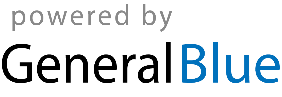 